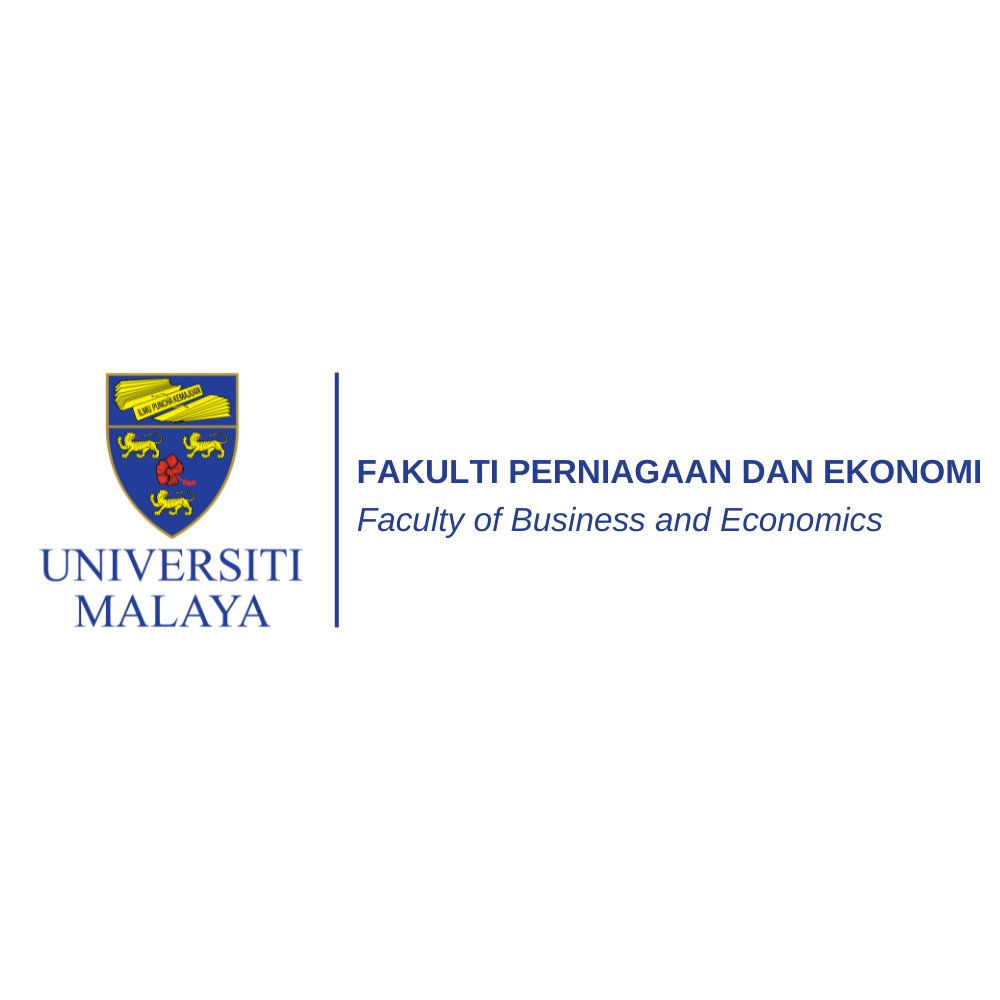 PROGRESS REPORTFACULTY SPECIAL RESEARCH GRANTLaporan Kemajuan Geran Penyelidikan Khas Fakulti PROGRESS REPORTFACULTY SPECIAL RESEARCH GRANTLaporan Kemajuan Geran Penyelidikan Khas Fakulti APROJECT TITLE :  PROJECT LEADER : FUNDING BODY/ INSTITUTION :START DATE :END DATE :B.     PROJECT ACHIEVEMENT B.     PROJECT ACHIEVEMENT (Please attach Gantt Chart, Milestone & Budget (e-Finance) together with this report)(Please attach Gantt Chart, Milestone & Budget (e-Finance) together with this report)C.     RESEARCH OUTPUTC.     RESEARCH OUTPUTNumber of Tier 1/ Tier 2 ISI WOS Journal Paper : _____________PUBLICATIONManuscript Published   (Please attach the First Page & Acknowledgement Page of Publication)Number of Tier 1/ Tier 2 ISI WOS Journal Paper : _____________PUBLICATIONManuscript Published   (Please attach the First Page & Acknowledgement Page of Publication)Manuscript in Preparation  (Please attach the First Page & Acknowledgement Page of Publication)Conference / Proceeding (Please attach the First Page & Acknowledgement Page of Publication)Books / Chapter in Books / Manual (Please attach the first page of the books)INTELLECTUAL PROPERTY RIGHT (IPR)PatentOthers IPR (Copyright, Industrial Design, Trademark, etc..)Manuscript in Preparation  (Please attach the First Page & Acknowledgement Page of Publication)Conference / Proceeding (Please attach the First Page & Acknowledgement Page of Publication)Books / Chapter in Books / Manual (Please attach the first page of the books)INTELLECTUAL PROPERTY RIGHT (IPR)PatentOthers IPR (Copyright, Industrial Design, Trademark, etc..)D. HUMAN CAPITAL DEVELOPMENTD. HUMAN CAPITAL DEVELOPMENTHuman Capital On-Going/Graduated*Please tick (√) the respective boxHuman Capital On-Going/Graduated*Please tick (√) the respective boxJENIS IMPAK PENYELIDIKAN/ TYPE OF RESEARCH IMPACT:Sila tanda ()/ Please tick ():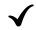 Rumusan impak penyelidikan yang dijalankan berdasarkan kategori yang ditandakan di atas/ Summary of the research proposed base on the category above:Specific or Potential ApplicationsJENIS IMPAK PENYELIDIKAN/ TYPE OF RESEARCH IMPACT:Sila tanda ()/ Please tick ():Rumusan impak penyelidikan yang dijalankan berdasarkan kategori yang ditandakan di atas/ Summary of the research proposed base on the category above:Specific or Potential ApplicationsE.   EXPENDITURE E.   EXPENDITURE Budget Approved (Peruntukan diluluskan)    :  RM Amount Spent (Jumlah Perbelanjaan)           :  RMBalance (Baki)                                                 :  RMPercentage of Amount Spent                        :         %(Peratusan Belanja)Budget Approved (Peruntukan diluluskan)    :  RM Amount Spent (Jumlah Perbelanjaan)           :  RMBalance (Baki)                                                 :  RMPercentage of Amount Spent                        :         %(Peratusan Belanja)F.   SUMMARY OF RESEARCH FINDINGS F.   SUMMARY OF RESEARCH FINDINGS ................................................................................................................................................................................................................................................................................................................................................................................................................................................................................................................................................................................................................................................................................................................................................................................................................................................................................................................................................................................................................................................................................................................................................................................................................................................................................................................................................................................................................................................................................................................................................................................................G.   PROBLEMS / CONSTRAINTS IF ANY G.   PROBLEMS / CONSTRAINTS IF ANY ................................................................................................................................................................................................................................................................................................................................................................................................................................................................................................................................................................................................................................................................................................................................................................................................................................................................................................................................................................................................................................................................................................................................................................................................................................................................................................................................................................................................................................................................................................................................................................................Date      :                                                                                     Signature & Stamp:Tarikh                                                                                          Tandatangan & Cop Date      :                                                                                     Signature & Stamp:Tarikh                                                                                          Tandatangan & Cop I.   COMMENTS, IF ANY/ ENDORSEMENT BY DIRECTOR, CENTRE FOR RESEARCH GRANT MANAGEMENT (BPGP)I.   COMMENTS, IF ANY/ ENDORSEMENT BY DIRECTOR, CENTRE FOR RESEARCH GRANT MANAGEMENT (BPGP).......................................................................................................................................................................................................................................................................................................................................................................................................................................................................................................................................................................................Name:                                                                                            Signature & Stamp:Nama:                                                                                            Tandatangan & Cop:                                                                               Date:                                                                                             Tarikh:                                            .......................................................................................................................................................................................................................................................................................................................................................................................................................................................................................................................................................................................Name:                                                                                            Signature & Stamp:Nama:                                                                                            Tandatangan & Cop:                                                                               Date:                                                                                             Tarikh:                                            